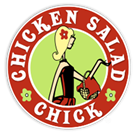 FOR MORE INFORMATION:Laurel HaislipBRAVE Public Relations
404.233.3993lhaislip@emailbrave.comFOR IMMEDIATE RELEASEChicken Salad Chick launches Military First Mondays deal in honor of Patriots DayFast casual eatery offers military discount at all ten Atlanta-area locations ATLANTA (September 11, 2018) – Mondays just got a whole lot tastier! Chicken Salad Chick, the nation’s only southern inspired, fast-casual chicken salad restaurant concept, is honoring military personnel with a fifteen percent discount to active and retired military with a valid ID, available every first Monday of the month through July 2019. Customers visiting any of the ten Atlanta-area locations can choose from over a dozen delicious chicken salad flavors, fresh soups, salads and sides. In addition, a special code will be generated for the Craving Credits app for those wanting a discounted meal on the go!“This Patriots Day, we wanted to do something special to honor our loyal customers who have served our country,” said Lauren Fernandez, co-founder and president of Atlanta-area developer Origin Development Group. “Chicken Salad Chick has a long-standing tradition of supporting our military patrons and this promotion is our way of making sure that both active military and veterans in Atlanta know that they are appreciated all year round,” added Darren DeVore, managing partner.The Chicken Salad Chick concept was established in 2008 in the kitchen of founder, Stacy Brown. When Stacy discovered that the local county health department would not allow her to continue making and selling her delicious recipes out of her home kitchen, she overcame that obstacle by launching her first restaurant with the business expertise of her future husband and fellow founder, Kevin Brown. Together, they opened a small takeout restaurant, which quickly grew. Under the baton of Scott Deviney, CEO of Chicken Salad Chick and with majority investment partner, Eagle Merchant Partners, the company now has 84 restaurants in nine states across the Southeast and 20 locations in Georgia, ten of which are owned and managed by Origin Development Group, an Atlanta-based restaurant development fund founded by Darren DeVore and Lauren Fernandez.For more information about the discount please visit chickensaladchick.com, or call 844-41-CHICK (844-412-4425). Follow Chicken Salad Chick on Facebook, Twitter and Instagram for the latest news and special contests.About Origin Development GroupOrigin Development Group is a privately held fund focused on brand growth in the restaurant industry.  As a multi-unit developer, Origin serves as a strategic growth partner for new and established fast-casual restaurant brands. Origin also grows emerging restaurants brands through capital investment, creating licensing and franchise programs, managing operations or retaining rights as a franchisee or master franchisee. See www.origindevelopmentgroup.com for additional information.About Chicken Salad ChickChicken Salad Chick puts an edgy twist on a Southern classic, offering guests a “custom fit” chicken salad experience, with over a dozen original flavors to choose from, as well as gourmet soups, flavorful side salads and freshly-baked desserts. Chicken Salad Chick serves southern style chicken salad with heart and strives to spread joy, enrich lives and serve others every day. Today, the brand has more than 70 locations across the Southeast, and has currently sold 146 franchises to be developed across the states of Alabama, Florida, Georgia, North and South Carolina, Tennessee, Louisiana and Texas. The brand was recently named as the top chicken salad in the country to try in the 2015 March/April issue of Cooking with Paula Deen, as well as one of FastCasual.com’s top 2017 Movers and Shakers and one of NRN’s 2015 Breakout Brands. Chicken Salad Chick also ranked #37 on Inc.'s annual list of the 500 fastest-growing companies in the U.S. Corporate offices are located at 724 North Dean Road in Auburn, Alabama. See www.chickensaladchick.com for additional information.###